КИНО 115ЛЕТ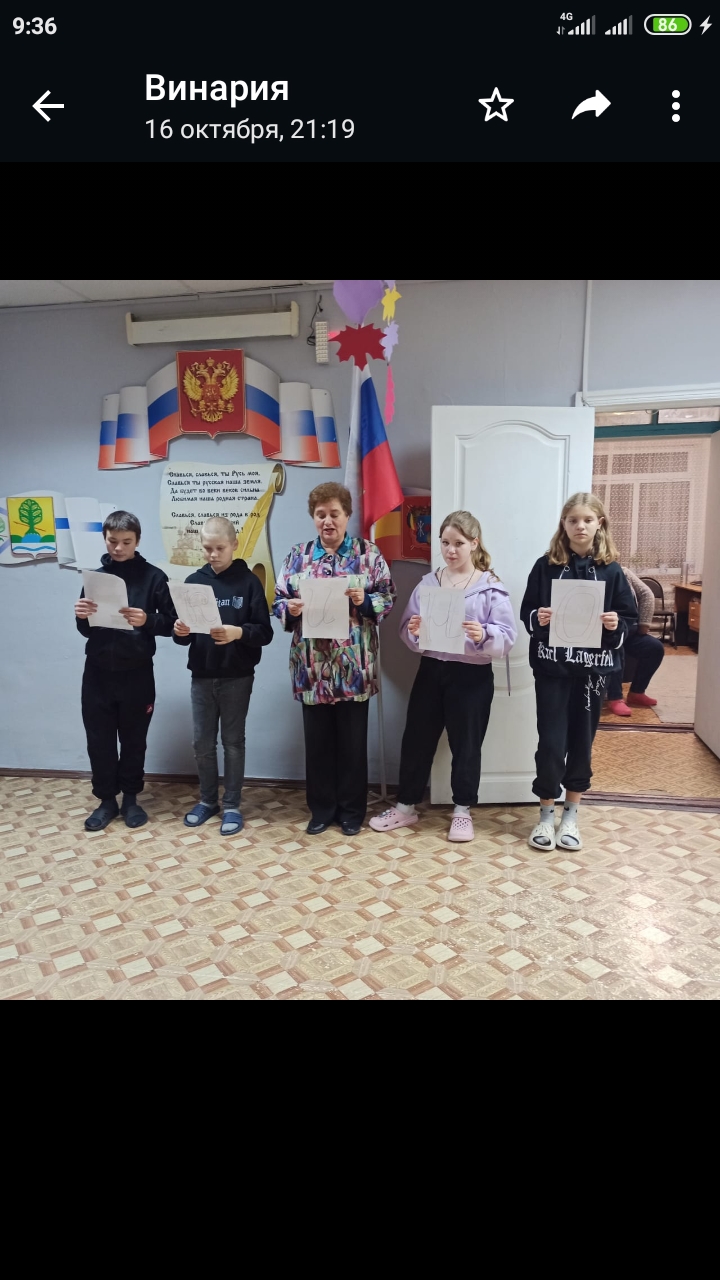 В школе состоялись «Разговоры о важном». Тема: 115 лет российскому кино» Воспитанники  рассказали о том, когда был снят первый 7-ми минутный фильм о Стеньке Разине, рассказали об оскороносных фильмах России, О документальном Фильме «Разгром немцев», который был прямым доказательством зверств немецко-фашистстких захватчиков в годы Великой отечественной войны. И последним достижением явилось то, что в России впервые был снят фильм в космосе - «Вызов». Кинематография в России продолжает развиваться! Воспитанники обсудили эту тему, ответили на вопросы. С интересом посмотрели российский фильм «Приключение электроника», о двух похожих друг на друга мальчиков (один из них Электроник) и их друзьях.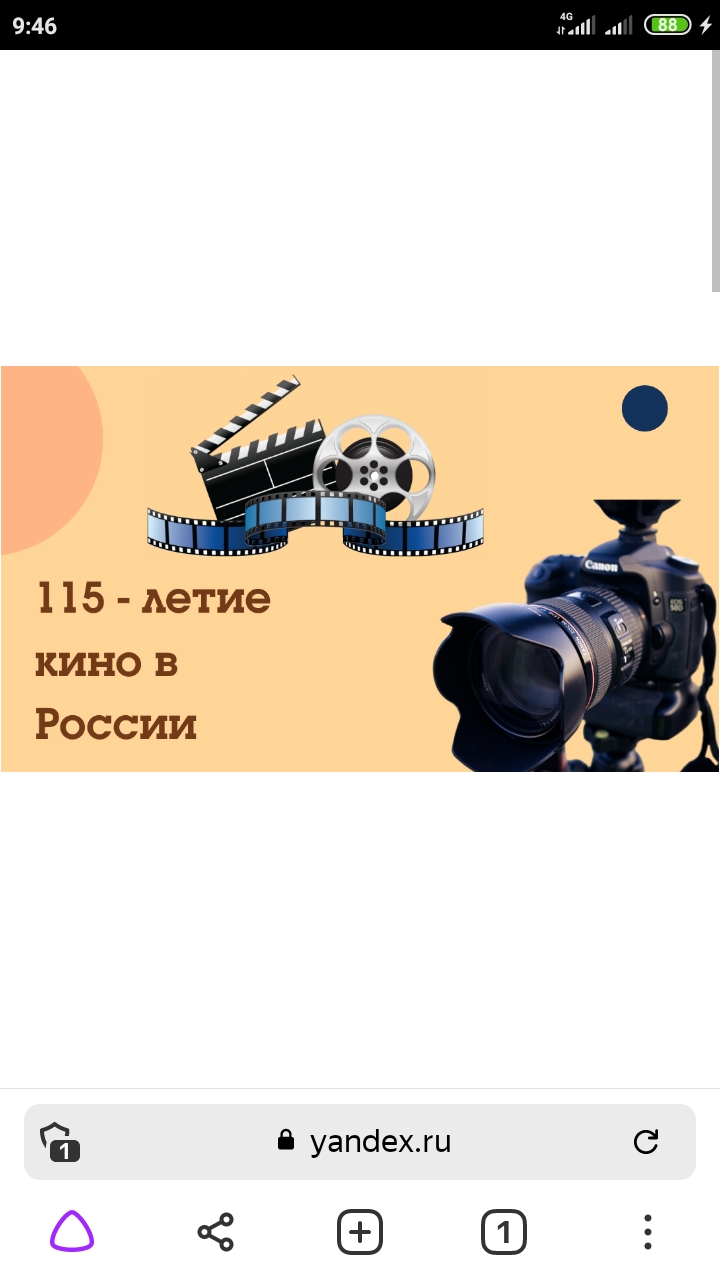 Редактор газеты Панченко Т.А.